2023年上半年北京市石景山区事业单位公开招聘工作人员笔试通知 2023年上半年北京市石景山区事业单位公开招聘工作人员笔试工作定于2023年4月8日（周六）上午9:00——11:30
组织考试，现将具体事宜通知如下：打印准考证考生登陆报名网站（http://online-bm.com:8080/sjs/）自行打印准考证，获取考场号、准考证号等个人考试信息。准考证不得涂改、不得更换照片。参加考试1、考试时间2023年4月8日（周六）上午9:00——11:30
2、考试地点考点一：北京工业职业技术学院（东南门入校）公交路线：  乘坐396、336、941、932路，南宫站下车；考点二：北京地铁技术学校公交路线：  乘坐489、527路公交车，至福寿岭站下车；3、需携带证件本人身份证原件、准考证。 三、注意事项1、考生携带物品：黑色字迹签字笔、2B铅笔、橡皮，笔试严禁携带和使用计算器；2、考试开始前60分钟持本人准考证、有效居民身份证原件进入考场；3、考试开始后30分钟考生不得入场，考试期间不得提前交卷、退场；4、未按规定时间到达者，均视为缺考；5、请各位考生乘坐公共交通工具前来笔试，考虑到交通情况，请考生提前预留出行时间，笔试地点未设置停车位，与考试无关人员不得进入考点；6、考试期间需全程佩戴口罩；7、考试期间考生携带书包等与考试无关物品均须放在指定放包处，考试结束后方可自行领取，请勿携带贵重物品，以免丢失；8、请考生妥善保管准考证，笔试成绩将在石景山区人民政府网站通知公告栏(http://www.bjsjs.gov.cn)发布，请考生凭准考证号进行查询。四、联系电话：68664267    附件：考场分布图石景山区人力资源和社会保障局2023年4月4日考点一：北京工业职业技术学院（1—119考场）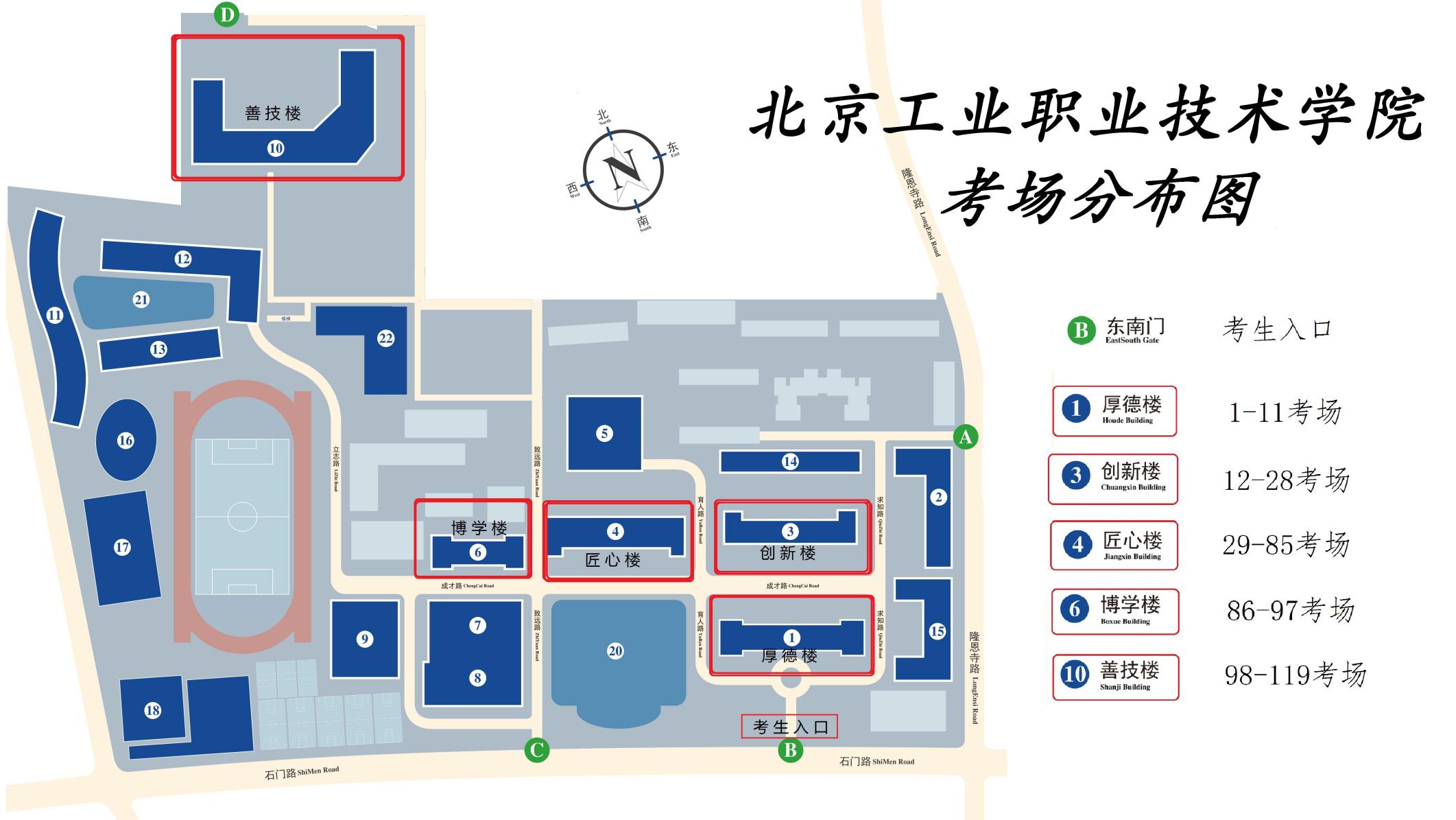 考点二：北京地铁技术学校（120-131考场）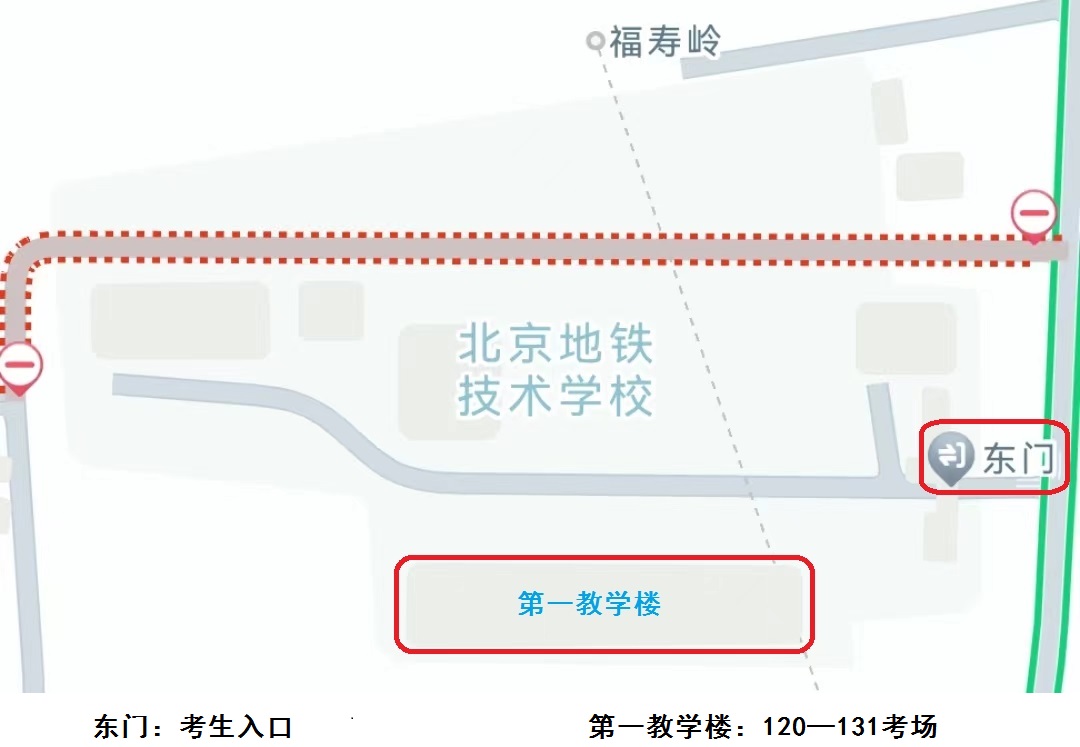 考点教学楼考场号北京工业职业技术学院厚德楼1-11考场北京工业职业技术学院创新楼12-28考场北京工业职业技术学院匠心楼29-85考场北京工业职业技术学院博学楼86-97考场北京工业职业技术学院善技楼98-119考场北京地铁技术学校第一教学楼120-131考场